 ((فرم بازدید اولیه و نظریه کارشناسی واحد گلخانه  ((جهت صدور :                     موافقت اولیه          پروانه تاسیس       تمدید تاسیس              پروانه توسعه                پروانه بهسازي و نوسازي                                              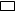 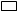  -1مشخصات متقاضی :                نام................ نام خانوادگی .................... شماره شناسنامه .................. صادره از ..................تاریخ تولد ..............آدرس محل سکونت .....................................................................................................................شماره تلفن منزل………………... نام شرکت .............................. شماره ثبت .......................... مورخ.................... نام مدیر عامل .................... آدرس شرکت ....................................................................................تلفن شرکت................................  -2مشخصات زمین :داراي سند مالکیت                      اوقافی                               استیجاري ( مدت اجاره)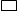 مساحت زمین .......................... ( متر مربع / هکتار ) نام و نام خانوادگی مالک زمین ............................................ موقعیت دقیق زمین : استان.............شهرستان ....................بخش .................... روستا ................... پلاك............ فرعی ................... از اصلی ........................... -3مشخصات جغرافیایی رئوس زمین ( در سیستم WGS84- UTM با واحد متریک)-1   :x                  :y                    :z                      -4  :x                        :y                        :z   -2   :x                  :y                    :z        -5                   :x                        :y                        :z   -3   :x                  :y                    :z                      -6  :x                        :y                       :z   -4وضعیت ظاهري زمین:   قابل کشت                    نیمه بایر                 غیر قابل کشت -5فاصله زمین تا محدوده طرح جامع شهر یا شهرك مسکونی ............................ ( کیلومتر / متر) -6فاصله زمین تا نزدیکترین روستا با ذکر نام روستا ........................ ( کیلومتر / متر(-7فاصله زمین تا محدوده تاسیساتی واحدهاي صنعتی، دامداریهاوکارخانجات همجوار(در صورت وجود )   ......................... (کیلومتر / متر)  -8فاصله زمین با حریم انواع جاده .................... با خطوط راه آهن ............................ با فرودگاه ...................... با شبکه فشار قوي و متوسط ......................... با خطوط انتقال گاز...............................-9 فاصله زمین با عوارض طبیعی از جمله با دریا ................... رودخانه .................... با سایر عوارض طبیعی ...............................( کیلومتر/متر) آثارمیراث فرهنگی............................ فاصله با سایر گلخانه در منطقه ...............................................-10مشخصات آب : ( میزان آب لیتر در ثانیه )قنات ............. چشمه ..............حقابه رودخانه .................چاه نیمه عمیق ......................چاه عمیق ................... اجازه حفر چاه از وزارت نیرو دارد         ندارد       سایر توضیحات در مورد آب ................................................ -11وضعیت برق : برق منطقه اي : کشاورزي            صنعتی               تجاري              مصارف عمومی برق شخصی : تعداد موتور ژنراتور....................... نوع آن ....................... سایر توضیحات در مورد برق ..........................................................................-12نظریه فنی و نتیجه نهایی بازدید کارشناس ناظر : ..................................................................................................................................................................................................................................................................................................................................................................................................................................................................................................................................................................................................................................................................................................................................................................................................................................................................................................................                                                                                                     نام و نام خانوادگی کارشناس ناظر :                                                                                                                                         محل امضاء:                                                                                                      تاریخ بازدید و تکمیل فرم :                                                   نقشه کروکی زمین ( شمال جغرافیایی و شماره رئوس زمین مشخص گردند)